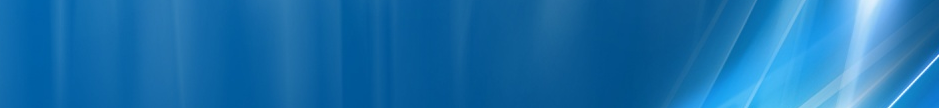 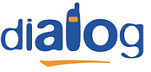 Ca si colegul sau de pe cealalta parte a cladirii Universitatii Bucuresti, acest microcell este absolut istoric : a fost pornit pe 6 decembrie 1998 asa ca face parte din primele 6 micro-uri Dialog lansate ever în Capitala ! Este în piateta care se gaseste la intersectia strazilor Edgar Quinet cu Biserica Enei – acolo unde ai si fântana Universitatii, antena fiind montata cam la primul etaj al cladirii facultatii de Geografie, exact pe colt (cu bulevardul Nicolae Balcescu)HW equipmentBTS Alcatel M5M	  | Evolium A9110		| 2 TRXAntenna BiDir V-PolIndoor, în Orange Shop Dunarea, îl prinzi usor cu -51 dBm !! Emite asadar al naibii de puternic !
BCCHLACCIDTRXDiverse12410085412H86, H124RAM -48 dBmBarredBA_List 66 / 68 / 70 / 72 / 73 / 74 / 76 / 77 / 78 / 79 / 81 / 83 / 87 / 88 / 89 / 122  |  615 / 633Test 7EA   |  2Ter  MB2RAR2MTMS-TXPWR-MAX-CCH5     |33 dBmT321260BSIC 1BABS-AG-BLKS-RES0PRP5DSF18CNCCCH configuration1     |CombinedRAI101CRH8RAI5